I.M.A.A Interclub Tournament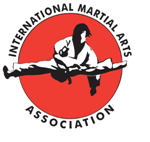  Sunday 18th November 2012Sparring Medal Results:I.M.A.A Interclub Tournament Sunday 18th November 2012Sparring Medal Results (Continued):Little Dragons SparringGirls All Grades:Little Dragons SparringGirls All Grades:GoldMelina ThorneSilver 	Jade RendleLittle Dragons SparringBoys Lower Grades:Little Dragons SparringBoys Lower Grades:GoldOliver Breen-FitzpatrickSilver 	Llewelyn GoddardLittle Dragons SparringBoys Senior Grades:Little Dragons SparringBoys Senior Grades:GoldJoshua TaylorSilver 	Dean PetersBronzeSahil AliBoys Sparring (111cm - 120cm)Lower Grades:Boys Sparring (111cm - 120cm)Lower Grades:GoldLiam ForeheadSilver 	Owen MonkBoys Sparring (111cm - 120cm)Senior Grades:Boys Sparring (111cm - 120cm)Senior Grades:GoldAxel HegartySilver 	Logan HegartyBronzeMyles Bassage-MorganBoys Sparring (121cm - 130cm)Lower Grades:Boys Sparring (121cm - 130cm)Lower Grades:GoldJaydon SaundersSilver 	Zak RobertsBronzeHarri RadfordBoys Sparring (121cm - 130cm)Senior Grades:Boys Sparring (121cm - 130cm)Senior Grades:GoldJake RendleSilver 	Logan Maskell BronzeEthan KyteGirls Sparring (aged 7) Middle Grades:Girls Sparring (aged 7) Middle Grades:GoldElla ReedSilver 	Milly TaylorBronzeSamantha Powell          Girls Sparring (8 - 10 years) Senior Grades:          Girls Sparring (8 - 10 years) Senior Grades:GoldJessie TaylorSilver 	Elliyah SaundersBronzeLauren StoneBoys Sparring (131cm - 140cm) Lower Grades:Boys Sparring (131cm - 140cm) Lower Grades:GoldEmilio ThackerSilver 	Thomas JamesBronzeEthan LavisBoys Sparring ( 131cm - 140cm) Senior Grades:Boys Sparring ( 131cm - 140cm) Senior Grades:GoldJack TaylorSilver 	Lewis MorganBoys Sparring (141cm - 150cm) Middle Grades:Boys Sparring (141cm - 150cm) Middle Grades:GoldHarri ShelleySilver 	Ryan DaviesBronzeWilliam HolmesBoys Sparring (141cm - 150 cm) Blue Belts & Red Tags:Boys Sparring (141cm - 150 cm) Blue Belts & Red Tags:GoldLouie MorseSilver 	Owen PowellBronzeKieran DoyleBoys Sparring (141cm - 150cm) Black tags & Black Belts:Boys Sparring (141cm - 150cm) Black tags & Black Belts:GoldAlex ForeheadSilver 	Tomos SharwoodBronzeAdam Hansa          Girls Sparring (141cm - 150cm) Senior Grades:          Girls Sparring (141cm - 150cm) Senior Grades:GoldIsobel SouthwaySilver 	Caitlin NailBronzeRhiannon NielsenBoys Sparring (141cm - 155cm) Senior Grades:Boys Sparring (141cm - 155cm) Senior Grades:GoldAyrton MullinsSilver 	Nash JefferiesBronzeJordan CaseyGirls Sparring (151cm - 160cm)11 & 12 years Black Tags & Black Belts:Girls Sparring (151cm - 160cm)11 & 12 years Black Tags & Black Belts:GoldDana McAvoySilver 	Carys BlackmoreBoys Sparring (161cm & over)12 - 14 years Senior Grades:Boys Sparring (161cm & over)12 - 14 years Senior Grades:GoldEllis MurphySilver 	Jamie YungBronzeMorgan Thomas Boys Sparring (13 - 16 years)Senior Grades:Boys Sparring (13 - 16 years)Senior Grades:GoldDaniel HolmesSilver 	John BrosnanBronzeLuke NaylorBoys Sparring (14 & 15 years) Senior Grades:Boys Sparring (14 & 15 years) Senior Grades:GoldConnor DaviesSilver 	Daniel ChappellBronzeMathew StainthorpGirls Sparring (14 - 16 years)Senior Grades:Girls Sparring (14 - 16 years)Senior Grades:GoldEllie CampbellSilver 	Georgia SouthwayBronzeTyler BennettBoys Sparring (15 - 17 yearsBlack Belts:Boys Sparring (15 - 17 yearsBlack Belts:GoldLiam Rossiter Silver 	James ShawBronzeCamron Griffiths